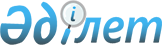 Об утверждении перечня, наименований и индексов автомобильных дорог общего пользования районного значения Улытауского районаПостановление акимата Улытауского района области Ұлытау от 20 февраля 2024 года № 06/01. Зарегистрировано в Департаменте юстиции области Ұлытау 26 февраля 2024 года № 99-20
      В соответствии с пунктом 7 статьи 3 и пунктом 2 статьи 6 Закона Республики Казахстан "Об автомобильных дорогах", акимат Улытауского района ПОСТАНОВЛЯЕТ:
      1. Утвердить перечень, наименования и индексы автомобильных дорог общего пользования районного значения Улытауского района согласно приложению к настоящему постановлению.
      2. Контроль за исполнением настоящего постановления возложить на курирующего заместителя акима района.
      3. Настоящее постановление вводится в действие по истечении десяти календарных дней после дня его первого официального опубликования.
      "СОГЛАСОВАНО"
      Государственное учреждение 
      "Управление пассажирского
      транспорта и автомобильных дорог 
      области Ұлытау" Перечень, наименования и индексы автомобильных дорог общего пользования районного значения Улытауского района
					© 2012. РГП на ПХВ «Институт законодательства и правовой информации Республики Казахстан» Министерства юстиции Республики Казахстан
				
      Аким

А. Мырзабеков
Приложение к постановлению
от 20 февраля 2024 года
№ 06/01
№
Индекс автомобильной дороги
Наименование автомобильной дороги
Общая протяженность, километр
1
KQ-UA-01
Подъезд к селу Терісаққан, 0-44 километр
44
2
KQ-UA-02
Подъезд к селу Мибұлақ, 0-40 километр
40
3
KQ-UA-03
Подъезд к селу Егінді, 0-32 километр
32
4
KQ-UA-04
Подъезд к селу Борсеңгір, 0-20 километр
20
5
KQ-UA-05
Подъезд к селу Жыланды, 0-21,27 километр
21,27
6
KQ-UA-06
Подъезд к селу Сарлық, 0-30 километр
30
7
KQ-UA-07
Подъезд к селу Қорғасын, 0-27 километр
27
Итого
Итого
Итого
214,27